Supplementary materialsMolecular insights into tumor targeted therapy by carrier-free Lycorine Nanoparticles in vitro and in vivoShiyue Zhou, Yuling Qiu, Rui Liu, Shuangshuang Yin, Yingying Shao, Song Wu,Qian Chen, Tao Wang, Bo Du, Haiyang YuFigure Legend for Supplementary DataSupplementary Figure 1. Mean plasma concentration–time curves and in vivo cytotoxicity assay of Ly and DS-Ly NPs in mice plasma after intravenous (a) Mice were given 5mg/kg of Ly and DS-Ly NPs by intravenous injection, and blood was drawn at time points of 0.83, 0.16, 0.25, 0.5,0.75, 1, 2, 4, 6, 12 and 24 h. The plasma was separated and analyzed by LC–MS/MS. The pharmacokinetic parameters determined from the study are found in Table 1. (b) Effect of Ly and DS-Ly NPs treatments on serum ALT/AST levels. *p < 0.05 compared to control. #p < 0.05 compared to control treated with Ly (Student’s t-test).Supplementary Figure 2. Full scans of western-blot data shown in Figure 3. Rectangles delimit cropped areas used in the indicated panels in Figure 3.Supplementary Figure 3. Full scans of western-blot data shown in Figure 4. Rectangles delimit cropped areas used in the indicated panels in Figure 4.Supplementary Figure 4. Full scans of western-blot data shown in Figure 5. Rectangles delimit cropped areas used in the indicated panels in Figure 5.Supplementary Figure 5. Full scans of western-blot data shown in Figure 6. Rectangles delimit cropped areas used in the indicated panels in Figure 6.Supplementary Figure 1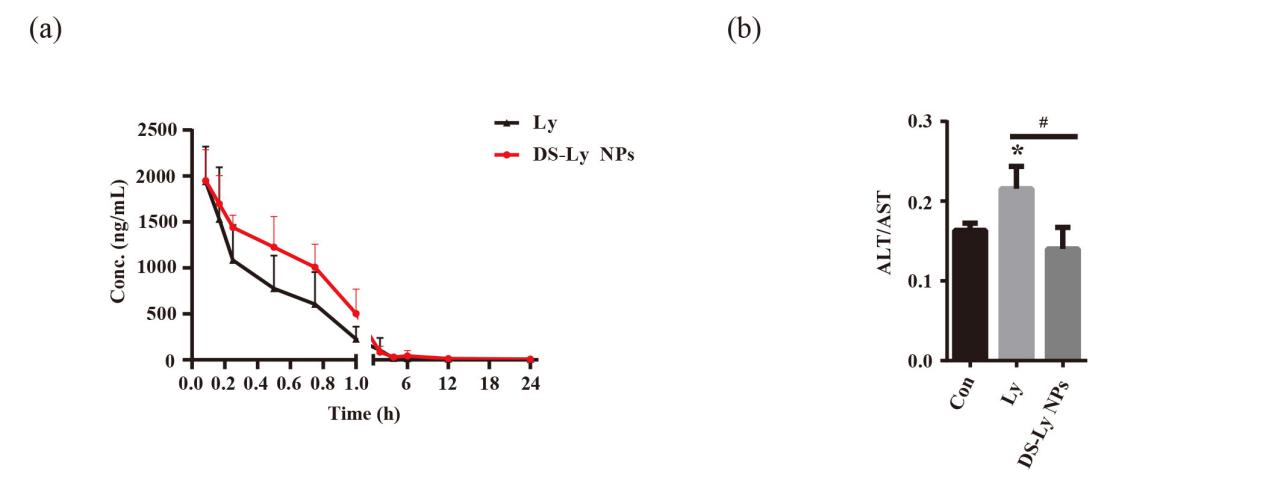 Table 1 The pharmacokinetic parameters of Ly and DS-Ly NPs in mice following intravenous injection at dose of 5mg/kg (n=6)Supplementary Figure 2Figure 3C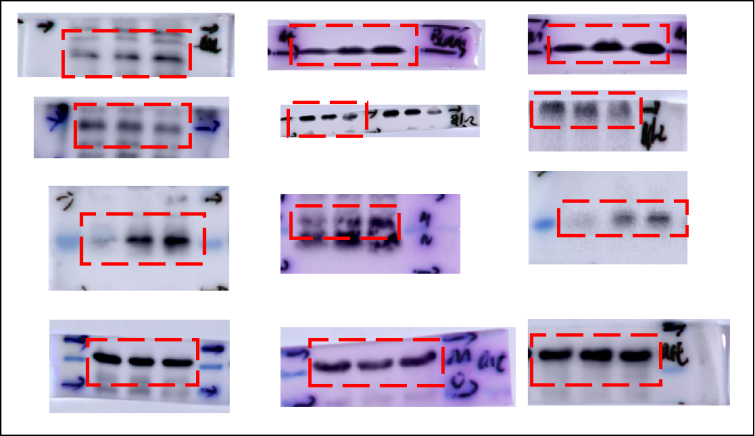 Supplementary Figure 3Figure 4D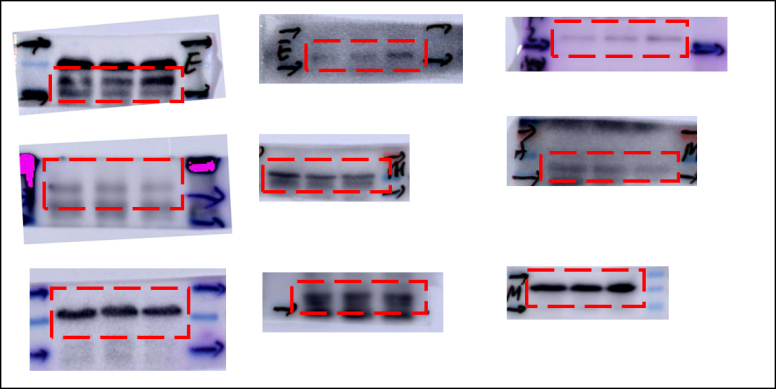 Figure 4E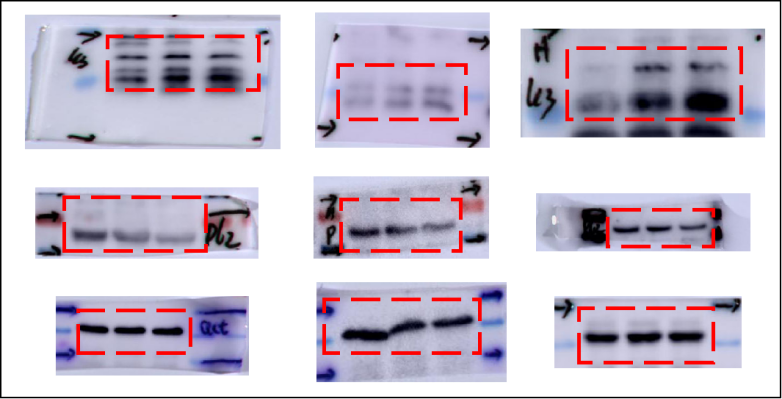 Supplementary Figure 4Figure 5G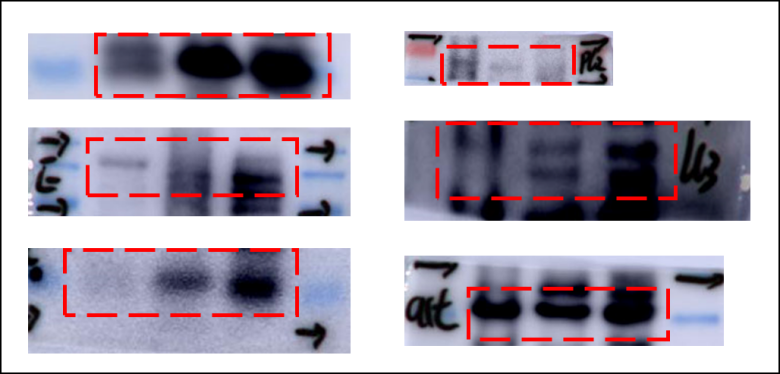 Supplementary Figure 5Figure 6H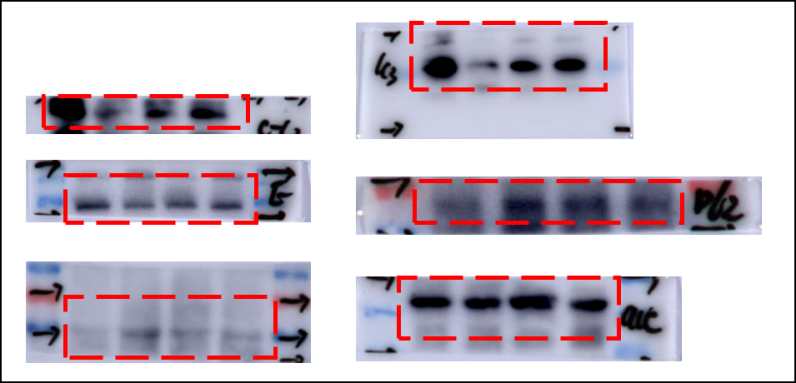 ParametersUnitLyDS-Ly NPsAUC (0-t)ug/L*h1326.035 ± 333.2562112.674 ± 751.921AUC (0-∞)ug/L*h1335.224 ± 339.7242132.8 ± 751.799MRT (0-t)h1.27 ± 0.8081.477 ± 0.677MRT (0-∞)h1.312 ± 0.7831.692 ± 0.877t1/2zh1.068 ± 0.2052.13 ± 1.058Tmaxh0.08330.0833CLzL/h/kg4.027 ± 1.36110.727 ± 4.822Cmaxug/L1938.933 ± 380.8631877.104 ± 349.578VzL/kg6.149 ± 2.10731.938 ± 19.814